    FOURNITURES SCOLAIRES 2021 / 2022 - CM2   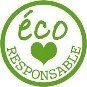 Pour une rentrée anti-gaspillage,pensez à récupérer les fournitures de l’année précédente. Découvrez les alternatives éco-responsables pour certains articles​.5 timbres prioritaires (rouge) pour les nouveaux élèves à mettre dans le dossier de rentrée4 crayons noirs HB – Neufs1 pochette de crayons de couleur1 calculatrice simple1 taille-crayon avec réservoir en bois ou en carton si possible 2 gommes blanches sans emballage 1 bonne paire de ciseaux sans plastique si possible1 double décimètre en métal1 équerre1 rapporteur6 bâtons de colle blanche sans solvant UHU1 pochette de surligneurs (jaune, bleu, rose, orange, et vert) Jumbo grip de chez Faber Castell1 bon compas2 stylos à bille bleu en carton ou plastique recyclé2 stylos à bille vert en carton ou plastique recyclé4 feutres VELLEDA ou Woody de chez Stabilo de préférence1 ardoise VELLEDA Bic A3 avec nom de l’enfant pour les nouveaux ou si très abimée1 pochette de feutres à pointe fine « type Reynolds »1 protège-cahier petit format (17 x 22) jaune et bleu opaque 1 agenda2 pinceaux : 1 fin et 1 plus épais.2 gros classeurs en grand format "large" (21 x 29,7)2 paquets d'intercalaire en grand format 12 poses en carton2 chemises à élastique en grand format1 porte-document "couverture plastique souple" grand format minimum 120 vues 1 sac congélation avec zip (taille moyenne) et une étiquette au nom de l’enfant dessus4 protège-cahiers en grand format 24 x 32 : jaune, bleu, rouge et vert.1 chiffon pour l’ardoise ou Tawashi1 ramette de papier blanc (500 feuilles) A4 en 80 gr de bonne qualité1 paquet de canson blanc 180 gr en 24 x 321 gourde avec le nom de l’enfant